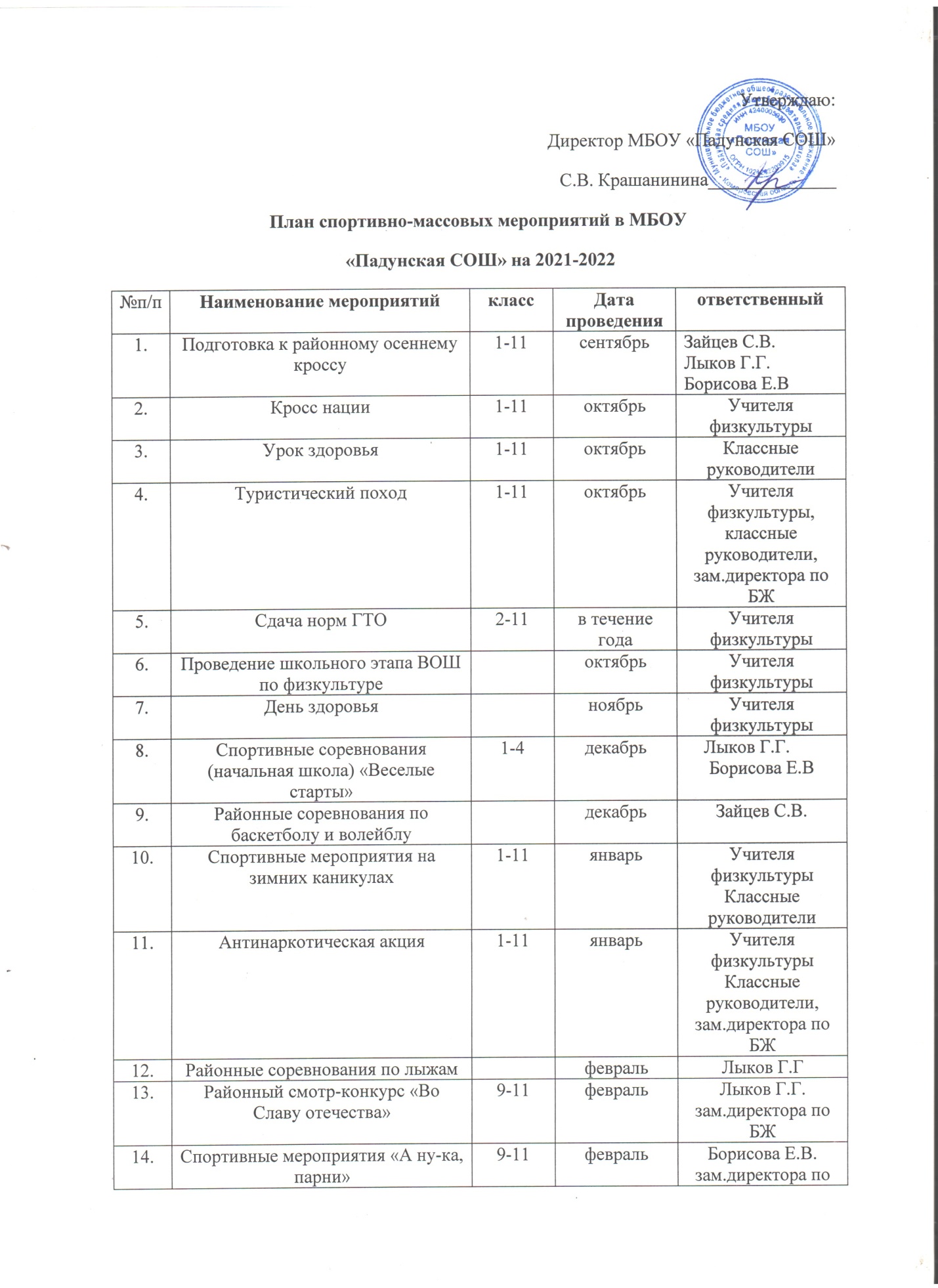 15.Спортивные мероприятия «А ну-ка, девушки»мартУчителя физкультурыКлассные руководители16.Урок здоровья1-11апрельУчителя физкультурыКлассные руководители17.Спортивные соревнования (начальная школа) «Веселые старты»1-4апрель     Лыков Г.Г.Борисова Е.В.18.Участие в эстафете «Огонь Победы»1-11майУчителя физкультурыКлассные руководители19.Участие в районных соревнованиях «Безопасное колесо»4-8май    Лыков Г.Г.Борисова Е.В. 20.Участие в районных соревнованиях по мини-футболу8-11майЛыков Г.Г.21.Спортивные соревнования и мероприятия в летнем оздоровительном лагереиюньУчителя физкультуры